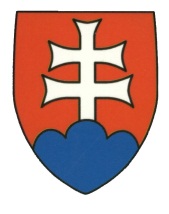 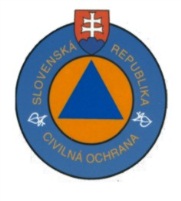 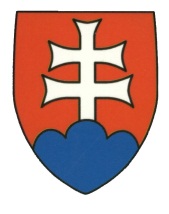 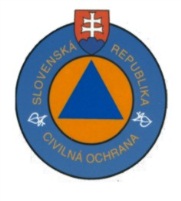 MESAČNÁ SITUAČNÁ SPRÁVAo hlásených mimoriadnych udalostiach a ostatných udalostiach na území Slovenskej republiky a v zahraničí za mesiac jún 2021 so stavom k 30. 6. 2021  24:00 hod.I. Štatistika za mesiac jún 2021Prehľad MU v mesiaci jún 2021Celkový počet MU v mesiaci jún 2021: 30Prehľad MU v mesiaci jún 2021    Grafický prehľad MU v mesiaci jún 2021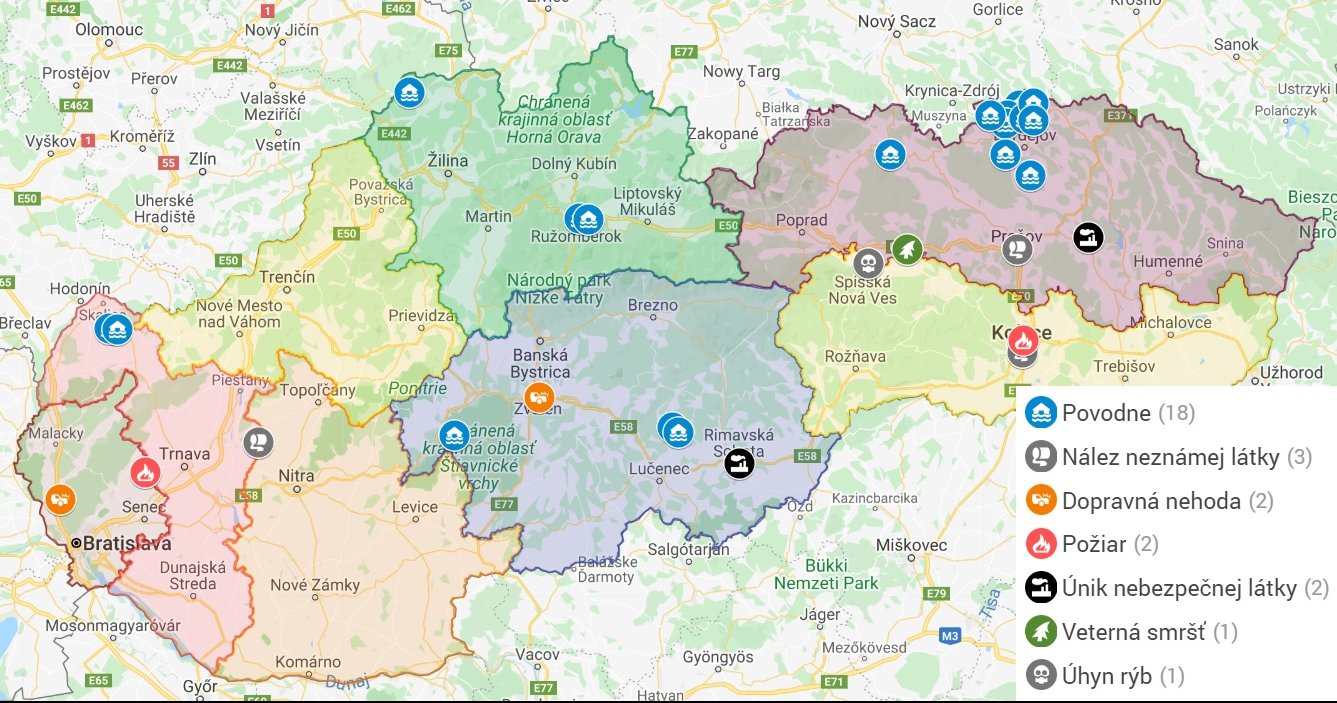 Prehľad výjazdov a rozborov KCHL CO v mesiaci jún 2021 v prípade mimoriadnej udalosti Prehľad MS vyhlásených v mesiaci jún 2021 Prehľad SPA vyhlásených v mesiaci jún 2021Prehľad COVID - 19 k mesiacu jún 2021Na Slovensku evidujeme ku dňu 30.06.2021 celkovo 2 964 856 vykonaných PCR testov, pozitívne testovaných ľudí PCR testami je 391 659 a celkovo bolo vykonaných 37 139 376 antigénových testov, Ag pozitívne testovaných je 386 790 osôb. Celkový počet úmrtí je 12 511. K 30.06.2021 je v nemocniciach hospitalizovaných 120 pacientov s COVID-19.Počet zaočkovaných osôb prvou dávkou je 2 030 946. Počet zaočkovaných osôb druhou dávkou je 1 587 668. II. Prehľad všetkých aktuálne vyhlásených MSGrafický prehľad všetkých aktuálne vyhlásených MS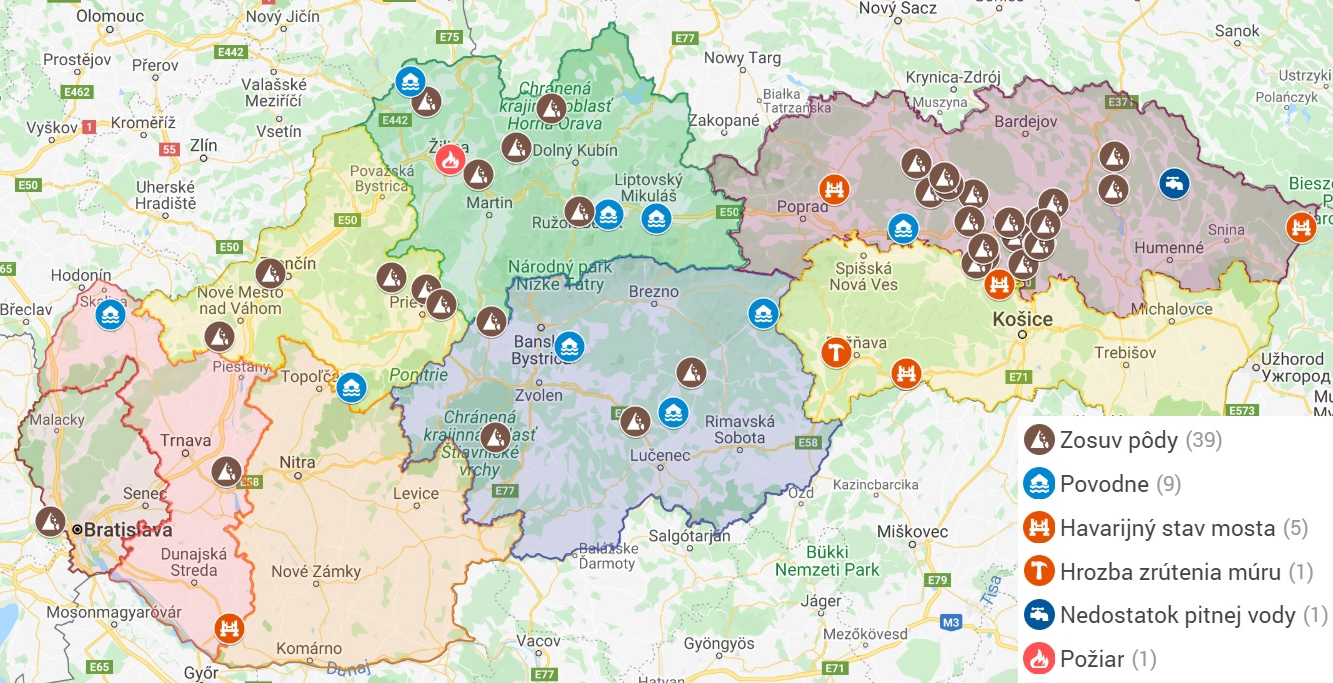 III. Prehľad všetkých aktuálne vyhlásených SPAIV. ZahraničiePrehľad prebiehajúcich aktivácií mechanizmu Únie pre civilnú ochranu (z informačného systému CECIS) k 30.6.2021:Dátum a čas :7. júla 2021, 15:00 hod.P. č.Mimoriadna udalosťDruh MUKrajOkresObecZačiatok MUKoniec MUVarovanie obyvateľstvaVarovanie obyvateľstvaEvakuáciaPožiadavky na poskytnutie pomociNásledky na ...Následky na ...Následky na ...Následky na ...P. č.Mimoriadna udalosťDruh MUKrajOkresObecZačiatok MUKoniec MUMiestny rozhlasSirénaživotezdravímajetkuživ. prostredí1Vytečenie hnojivaÚnik nebezpečnej látkyPrešovskýVranov nad TopľouRemeniny02.06.2021 16:5703.06.2021 10:50NIENIENIENIENIENIENIENIE2Požiar skládky nebezpečného odpaduPožiarBratislavskýPezinokBudmerice03.06.2021 9:4104.06.2021 14:39NIENIENIENIENIENIENIENIE3Nález olejovej škvrny na vodnej hladine nepoužívanej studne Nález neznámej látkyTrnavskýHlohovecDolné Trhovište03.06.2021 14:2603.06.2021 16:32NIENIENIENIENIENIENIENIE4Úhyn rýbInéKošickýSpišská Nová VesHarichovce07.06.2021 20:2510.06.2021 12:00NIENIENIENIENIENIENIENIE5Nález neidentifikovanej zapáchajúcej červenej látky na hladine vodného tokuNález neznámej látkyKošickýKošiceKošice08.06.2021 17:1111.06.2021 11:09NIENIENIENIENIENIENIENIE6Nález neznámej látkyNález neznámej látkyPrešovskýPrešovPrešov15.06.2021 12:1716.06.2021 14:24NIENIENIENIENIENIENIENIE7Požiar v nemocniciPožiarKošickýKošiceKošice17.06.2021 16:0017.06.2021 22:00NIENIEÁNONIENIENIENIENIE8Dopravná nehoda auta s kamiónom na diaľniciDopravná nehodaBratislavskýMalackyStupava21.06.2021 16:4921.06.2021 22:00NIENIENIENIEÁNONIENIENIE9PovodnePovodneŽilinskýRužomberokLikavka21.06.2021 18:15NIENIENIENIENIENIENIENIE10PovodnePovodneŽilinskýRužomberokLisková21.06.2021 19:00NIENIENIENIENIENIENIENIE11PovodnePovodneTrnavskýSkalicaDubovce21.06.2021 21:00ÁNONIENIENIENIENIEÁNONIE12PovodnePovodneTrnavskýSkalicaRadošovce (SI)21.06.2021 20:0028.06.2021 13:00ÁNONIENIENIENIENIEÁNONIE13PovodnePovodneŽilinskýČadcaKlokočov (CA)25.06.2021 6:00NIENIENIENIENIENIENIENIE14Veterná smršťVeterná smršťPrešovskýLevočaSpišské Podhradie26.06.2021 8:0026.06.2021 18:00NIENIENIENIENIENIEÁNONIE15PovodnePovodneBanskobystrickýPoltárHradište (PT)26.06.2021 11:30NIENIENIENIENIENIEÁNONIE16PovodnePovodneBanskobystrickýPoltárUhorské26.06.2021 12:30NIENIENIEÁNONIENIEÁNONIE17Dopravná nehodaDopravná nehodaBanskobystrickýZvolenZvolen27.06.2021 1:3827.06.2021 8:00NIENIENIENIEÁNOÁNONIENIE18Únik nebezpečnej látky pri plnení železničného vagónaÚnik nebezpečnej látkyBanskobystrickýRimavská SobotaRimavská Sobota28.06.2021 19:3029.06.2021 15:36NIENIENIEÁNONIENIENIENIE19Nástražný výbušný systémPoplašná správaVŠETKY OKRESY SRVŠETKY KRAJE SRCELÉ ÚZEMIE SR29.06.2021 10:3029.06.2021 15:40NIENIEÁNONIENIENIENIENIE20PovodnePovodneBanskobystrickýŽarnovicaHodruša-Hámre22.06.2021 12:0029.06.2021 8:00NIENIENIENIENIENIENIENIE21PovodnePovodnePrešovskýBardejovKobyly29.06.2021 18:30NIENIENIENIENIENIENIENIE22PovodnePovodnePrešovskýBardejovStebnícka Huta30.06.2021 14:3001.07.2021 9:00NIENIENIENIENIENIENIENIE23PovodnePovodnePrešovskýBardejovVyšný Tvarožec30.06.2021 15:00NIENIENIENIENIENIENIENIE24PovodnePovodnePrešovskýBardejovNižný Tvarožec30.06.2021 15:00NIENIENIENIENIENIENIENIE25PovodnePovodnePrešovskýBardejovRichvald30.06.2021 15:00NIENIENIENIENIENIENIENIE26PovodnePovodnePrešovskýBardejovStebník30.06.2021 15:30NIENIENIENIENIENIENIENIE27PovodnePovodnePrešovskýBardejovBecherov30.06.2021 15:45NIENIENIENIENIENIENIENIE28PovodnePovodnePrešovskýBardejovZborov30.06.2021 17:00NIENIENIENIENIENIENIENIE29PovodnePovodnePrešovskýStará ĽubovňaNová Ľubovňa30.06.2021 22:30ÁNONIENIENIENIENIENIENIE30PovodnePovodnePrešovskýBardejovPetrová30.06.2021 22:00NIENIENIENIENIENIENIENIEPor. čísloŽiadosť na zásah KCHL prijatáŽiadosť na zásah KCHL prijatáŽiadosť na zásah KCHL prijatáVzťahuje sa k MUPožadovaná pomocPríkaz na zásah vydanýZásah ukončenýVyhodnotenie zásahu KCHLVyhodnotenie zásahu KCHLPor. čísloDátum a časOd kohoNázov mimoriadnej udalostiNázov mimoriadnej udalostiMateriál / Sily a prostriedkyDátum a časDátum a časDátum a časStručné vyhodnotenie zásahu103.06.2021 11:00KS IZS BAPožiar skládky nebezpečného odpaduPožiar skládky nebezpečného odpaduKCHL Nitra03.06.2021 11:0003.06.2021 17:0004.06.2021 14:39Vzhľadom na priaznivé poveternostné podmienky nebolo potrebné vykonávať rozsiahly monitoring ovzdušia v okolitých obciach. Monitoring ovzdušia sa vykonával len v priestore, v ktorom sa pohyboval personál zasahujúcich zložiek. Analýza množstva prachových častíc nebola vykonávaná, nakoľko pohyb zásahových vozidiel a inej techniky pri záchranných prácach po prašných cestách v areály skládky tieto merania prirodzene skresľoval. Výsledky týchto meraní boli vysoké vždy v súvislosti s prejazdom techniky. Taktiež negatívne výsledky meraní ostatných ukazovateľov naznačujú, že znečistenie prachom nepochádza zo spalín horenia, pretože znečistenie vznikajúce pri horení stúpalo do výšky komínovým efektom už do vzdialenosti menej ako 300 metrov od ohniska (s výnimkou občasných periód zmeny vetra a tlaku). 

Škodlivosť prachových častíc v priestore areálu skládky je prirodzená aj pri bežnej prevádzke prašného areálu odpadového hospodárstva a je tiež odvodená od samotnej podstaty skladovaného odpadu. K inhalácii prachových častíc preto mohlo dôjsť aj počas prác tylového zabezpečenia zásahu, t. j. vo väčšej vzdialenosti od ohniska požiaru. V tejto súvislosti možno uviesť do pozornosti pravdepodobnú prítomnosť azbestového odpadu (najmä eternitová strešná krytina), ktorého prachové častice by pri rozvírení počas záchranných prác mohli predstavovať ohrozenie zdravotného stavu zasahujúceho personálu. Vzhľadom k tomuto odporúčame pri ďalšom pohybe/pobyte v priestoroch tohto areálu použiť ochranu horných dýchacích ciest minimálne v rozsahu protiprachovej ochrany (t. j. respirátor alebo rúško). 208.06.2021 18:00KS IZS KENález neidentifikovanej zapáchajúcej červenej látky na hladine vodného tokuNález neidentifikovanej zapáchajúcej červenej látky na hladine vodného tokuKCHL Jasov08.06.2021 18:0008.06.2021 22:0011.06.2021 11:09Z uvedených analýz vyplýva, že niektoré sledované parametre, viď. tabuľka boli prekročené. Stanovované parametre vo vzorke vody odobranej príslušníkmi HaZZ boli porovnateľné s hodnotami stanovenými vo vzorkách číslo 1 a 2. Vzhľadom na to, že odbery vzoriek číslo 1, 2 a 3 boli vykonané po odplavení červeného sfarbenia, nie je možné zistiť pôvod sfarbenia ani možnú kontamináciu vodného toku Myslavský potok.315.06.2021 13:30KS IZS PONález neznámej látkyNález neznámej látkyKCHL Jasov15.06.2021 13:3016.06.2021 14:0016.06.2021 14:24Vzorkovnica BCHL I  neobsahovala skutočné bojové otravné látky, ale obsahovali imitácie bojových otravných látok s ich rozdelením do jednotlivých skupín podľa ich fyziologického účinku. U kvapalín sa jedná väčšinou o prifarbené vodné roztoky, resp. organické rozpúšťadla. U pevných látok sa jedná o kryštalické soli bežných anorganických látok resp. kryštalické organické látky. Sú to bežné chemické látky, v tomto množstve nemajú žiadny vplyv na ohrozenie ľudí a majetku resp. životného prostredia.  

     Jedná o výcvikovú učebnú pomôcku používanú v bývalej Československej ľudovej armáde na výcvik jednotiek na ochranu proti použitiu „ zbraní hromadného ničenia“. Neskôr sa uvedené súpravy ( vzorkovnice) používali v podnikoch „ národného hospodárstva“ na výcvikové účely pre jednotky vtedajšej civilnej obrany, nachádzali sa v ich skladoch a v evidencii sa viedli ako „materiál CO“. 

     Pre ich použitie a skladovanie neplatili žiadne zvláštne podmienky ani obmedzenia a vzorkovnice neboli zvlášť klasifikované napr. ako toxické. V deväťdesiatych rokoch minulého storočia boli uvedené súpravy stiahnuté zo skladov civilnej ochrany ako vyradený a nepotrebný materiál a postupne ekologicky zlikvidované cestou CBTČ SKR  MV SR Slovenská Ľupča. 428.06.2021 20:41KS IZS BBÚnik nebezpečnej látky pri plnení železničného vagónaÚnik nebezpečnej látky pri plnení železničného vagónaKCHL Slovenská Ľupča28.06.2021 21:1129.06.2021 4:0029.06.2021 15:36S vysokou pravdepodobnosťou došlo pri zmiešaní kvapalín, ktoré obsahovali aj kyselinu dusičnú k nepredvídanej reakcii, spojenej s únikom hnedého plynu cez poistný tlakový ventil do prostredia. Nakoľko miešanie kvapalín s kyselinami je exotermická reakcia (vzniká teplo) a cisterna bola uzatvorená, veliteľovi zásahu bolo doporučené otvoriť hlavný plniaci otvor na vrchnej časti cisterny, ochladzovanie cisterny a šírenie unikajúceho plynu obmedziť skrápaním vodou a obsah cisterny postupne prečerpať do iných nádob, resp. zberných jímok. Po príchode na miesto zásahu KCHL CO vykonalo monitoring ovzdušia v blízkom okolí cisterny , ako aj v okolí mobilnej cisterny, kde bol obsah postupne prečerpávaný. Nakoľko pred našim príchodom sa podarilo plniaci otvor otvoriť a tým znížiť tlak, z cisterny naďalej unikal hnedastý plyn, vykonávali sme kontinuálne priebežné merania. P. č.Druh MSKrajOkresObecVyhlásená MSOdvolaná MSVyhlásilPoznámkaP. č.Druh MSKrajOkresObecVyhlásená MSOdvolaná MSVyhlásilPoznámka1PovodneTrnavskýSkalicaDubovce21.06.2021 21:00Starosta2PovodneTrnavskýSkalicaRadošovce (SI)22.06.2021 10:0028.06.2021 13:00Starosta3PovodneŽilinskýČadcaKlokočov (CA)25.06.2021 6:00Starostka4Veterná smršťPrešovskýLevočaSpišské Podhradie26.06.2021 8:2526.06.2021 18:00Primátor5PovodneBanskobystrickýPoltárHradište (PT)26.06.2021 12:00StarostkaP. č.KrajOkresObecVyhlásený 2SPAOdvolaný 2SPAVyhlásený 3SPAOdvolaný 3SPAVyhlásený 2SPAOdvolaný 2SPAVyhlásilVyhlásenie1ŽilinskýRužomberokLikavka21.06.2021 18:1522.06.2021 16:0022.06.2021 16:00 starosta3SPA2ŽilinskýRužomberokLisková21.06.2021 19:0022.06.2021 13:1522.06.2021 13:15starosta 3SPA3BanskobystrickýPoltárHradište (PT)26.06.2021 12:00starostka3SPA4BanskobystrickýPoltárUhorské26.06.2021 13:0029.06.2021 7:0029.06.2021 7:05starosta3SPA5BanskobystrickýŽarnovicaHodruša-Hámre22.06.2021 12:0029.06.2021 8:00 starosta2SPA6PrešovskýBardejovKobyly29.06.2021 18:4030.06.2021 16:0030.06.2021 16:00starosta3SPA7PrešovskýBardejovStebnícka Huta30.06.2021 14:3030.06.2021 20:3030.06.2021 20:3001.07.2021 9:00starosta3SPA8PrešovskýBardejovVyšný Tvarožec30.06.2021 15:00starosta2SPA9PrešovskýBardejovNižný Tvarožec30.06.2021 15:00starostka2SPA10PrešovskýBardejovRichvald30.06.2021 15:00starostka2SPA11PrešovskýBardejovStebník30.06.2021 15:30starosta2SPA12PrešovskýBardejovBecherov30.06.2021 15:4501.07.2021 9:0001.07.2021 9:0001.07.2021 13:0001.07.2021 13:00starosta3SPA13PrešovskýBardejovZborov30.06.2021 17:0001.07.2021 8:4501.07.2021 8:4501.07.2021 17:0001.07.2021 17:00starosta3SPA14PrešovskýStará ĽubovňaNová Ľubovňa30.06.2021 23:3002.07.2021 14:0002.07.2021 14:00starostka3SPA15PrešovskýBardejovPetrová30.06.2021 22:0002.07.2021 8:0002.07.2021 8:00 starosta3SPAP. č.Druh MSKrajOkresObecVyhlásilVyhlásená MSOdvolaná MSP. č.Druh MSKrajOkresObecVyhlásilVyhlásená MSOdvolaná MS1Zosuv pôdyPrešovskýStropkovKrušinecStarosta26.6.2009 16:452Zosuv pôdyPrešovskýStropkovMiňovceStarosta18.5.2010 14:003Zosuv pôdyPrešovskýPrešovŽipovStarosta2.6.2010 10:004Zosuv pôdyPrešovskýPrešovKapušanyStarosta7.6.2010 12:005Zosuv pôdyPrešovskýSabinovBrezovičkaStarosta7.6.2010 18:306Zosuv pôdyPrešovskýSabinovPečovská N. VesStarosta11.6.2010 16:007Zosuv pôdyPrešovskýPrešovPrešovPrimátor25.6.2010 10:008Zosuv pôdyPrešovskýSabinovĎačovStarosta26.7.2010 12:009Zosuv pôdyPrešovskýSabinovKrivanyStarosta28.7.2011 15:0010Zosuv pôdyPrešovskýPrešovRuská Nová Ves (rekreačná chatová oblasť)Starosta16.12.2011 15:0011Zosuv pôdyPrešovskýPrešovRuská Nová Ves (obytná časť)Starosta27.6.2012 12:0012Zosuv pôdyPrešovskýSabinovBajerovceStarosta30.5.2013 9:0013Zosuv pôdyPrešovskýPrešovKvačanyStarosta22.5.2014 08.0014Nedostatok pitnej vodyPrešovskýMedzilaborceVolicaStarosta22.7.2014 8:0015Zosuv pôdyTrenčianskyNové Mesto nad VáhomHrachovišteStarosta17.9.2014 11:5016Zosuv pôdyPrešovskýPrešovPročStarosta23.10.2014 14:2017Zosuv pôdyPrešovskýPrešovPetrovany Starosta25.3.2015 14:0018Zosuv pôdy PrešovskýPrešovVeľký ŠarišPrimátor3.12.2015 8:4519Zosuv pôdyBratislavskýBratislavaBratislava - mestská časť DevínPrimátor3.7.2016 18:0020Zosuv pôdyPrešovskýPrešovRuská Nová VesStarosta7.12.2016 10:3021Zosuv pôdyŽilinskýTurčianske TepliceTurčekStarostka 15.8.2018 12:0022Zosuv pôdyTrenčianskyPrievidzaPoluvsieStarosta30.1.2019 14:0023Havarijný stav mosta - cestyPrešovskýSninaZbojStarosta14.10.2019 12:0024Havarijný stav mosta - cestyPrešovskýPopradSvitPrimátorka30.10.2019 11:0003.06.2021 9:0025Zosuv pôdyŽilinskýŽilinaTerchováStarosta3.12.2019 9:0026Havarijný stav mosta - cestyPrešovskýKežmarokKežmarokStarosta17.12.2019 15:3027Ohrozenie zdravia II. SPA – ekologická haváriaKošickýVšetky okresy Košického krajaKošický krajPrednosta OÚ Košice22.1.2020 15:0028Únik nebezpečnej látkyPrešovskýVšetky okresy Prešovského krajaPrešovský krajPrednosta OÚ Prešov22.1.2020 15:0029Zosuv pôdyŽilinskýNámestovoOravská LesnáStarosta3.2.2020 15:0030PovodnePrešovskýPopradLučivnáStarostka 24.2.2020 12:0003.06.2021 9:0031Havarijný stav mosta - cestyPrešovskýPopradOKRES PopradPrednosta OÚ Poprad27.2.2020 9:3002.06.2021 8:0032Pandémia koronavírusuVŠETKY OKRESY SRVŠETKY KRAJE SRCELÉ ÚZEMIE SRVláda SR12.3.2020 6:0033PovodneBanskobystrickýBanská BystricaOravceStarostka18.6.2020 1:0134Zosuv pôdyPrešovskýPrešovHermanovceStarosta 23.6.2020 14:0035PovodneŽilinskýLiptovský MikulášPartizánska ĽupčaStarosta 27.6.2020 1:0036Zosuv pôdyŽilinskýČadcaDlhá nad KysucouStarostka3.7.2020 13:0037Havarijný stav mosta - cestyBanskobystrickýRevúcaOKRES RevúcaPrednosta OÚ3.7.2020 13:0038Zosuv pôdyPrešovskýPrešovKlenovStarostka21.7.2020 10:0039Zosuv pôdyŽilinskýŽilinaNezbudská LúčkaStarostka29.7.2020 16:0040Havarijný stav mosta - cestyKošickýKošice - okolieOkres Košice-okoliePrednostka OÚ12.8.2020 18:0041Zosuv pôdyTrenčianskyPrievidzaČavojStarostka7.9.2020 13:3042Zosuv pôdyTrnavskýGalantaVinohrady nad VáhomStarostka15.10.2020 10:3043Zosuv pôdyBanskobystrickýLučenecMýtnaStarostka15.10.2020 17:3044PovodneBanskobystrickýRevúcaMuránska HutaStarosta 21.10.2020 11:0045Zosuv pôdyTrenčianskyPrievidzaMalá ČausaStarosta4.12.2020 13:0046Havarijný stav mosta - cestyTrnavskýDunajská StredaVeľký MederPrimátor7.1.2021 7:0047Zosuv pôdyBanskobystrickýBanská ŠtiavnicaSvätý AntonStarosta08.02.2021 16:0048Zosuv pôdyTrenčianskyTrenčínDrietomaStarosta03.03.2021 10:0049Zosuv pôdyŽilinskýDolný KubínBzinyStarosta 13.03.2021 18:0007.06.2021 14:0050Zosuv pôdyPrešovskýPrešovVeľký ŠarišPrimátor19.03.2021 11:3051Zosuv pôdyKošickýRožňavaHrhovStarosta 23.03.2021 8:0052Zosuv pôdyPrešovskýPrešovŽipovStarosta01.04.2021 18:3053PovodneŽilinskýLiptovský MikulášZávažná PorubaStarosta06.04.2021 15:0054Havarijný stav mosta - cestyKošickýRožňavaHrhovStarosta16.04.2021 18:0055Zosuv pôdyPrešovskýPrešovTrnkovStarosta29.04.2021 11:0056Zosuv pôdyŽilinskýRužomberokRužomberokPrimátor30.04.2021 11:0057PožiarŽilinskýŽilinaŽilinaPrimátor14.05.2021 22:3058PovodneTrenčianskyPartizánskeKlátova Nová Vesstarosta17.05.2021 16:0059PovodnePrešovskýLevočaLúčka (LE)starosta18.05.2021 12:0060Zosuv pôdyBanskobystrickýPoltárUtekáčstarosta19.05.2021 7:3061Zosuv pôdyBanskobystrickýBanská BystricaOKRES Banská Bystricaprednosta OÚ BB24.05.2021 14:3062Hrozba zrútenia múru na cestu II. triedyKošickýRožňavaRožňavské BystréStarostka24.05.2021 13:0063Veterná smršťŽilinskýŽilinaĎurčináStarostka25.05.2021 1:3015.06.2021 17:0064Havarijný stav mosta - cestyBanskobystrickýBanská BystricaBanská BystricaPrimátor27.05.2021 12:3029.06.2021 12:0065PovodneTrnavskýSkalicaDubovceStarosta21.06.2021 21:0066PovodneŽilinskýČadcaKlokočov (CA)Starostka25.06.2021 6:0067PovodneBanskobystrickýPoltárHradište (PT)Starostka26.06.2021 12:00P. č.KrajOkresObecVyhlásený 2SPAOdvolaný 2SPAVyhlásený 3SPAOdvolaný 3SPAVyhlásený 2SPAOdvolaný 2SPAVyhlásilVyhlásenie1ŽilinskýLiptovský MikulášPartizánska Ľupča26.06.2020 22:3027.06.2020 13:0027.06.2020 13:00Starosta2SPA2PrešovskýSninaPichne18.08.2020 18:0026.08.2020 13:0026.08.2020 13:00Starosta2SPA3KošickýMichalovceVojany25.01.2021 1:0026.01.2021 9:0026.01.2021 9:00Starosta2SPA4ŽilinskýLiptovský MikulášZávažná Poruba06.04.2021 15:00Starosta2SPA5PrešovskýBardejovNižná Voľa01.05.2021 21:0003.05.2021 12:0003.05.2021 12:00Starosta2SPA6PrešovskýStropkovGribov01.05.2021 22:30Starosta2SPA7PrešovskýMedzilaborceČertižné01.05.2021 21:00Starosta2SPA8PrešovskýStropkovVislava01.05.2021 23:00Starosta2SPA9PrešovskýStropkovBukovce02.05.2021 9:30starosta2SPA10PrešovskýBardejovBartošovce16.05.2021 18:3017.05.2021 13:0017.05.2021 13:00starosta2SPA11PrešovskýBardejovJedlinka16.05.2021 18:4017.05.2021 9:3017.05.2021 9:30starostka2SPA12BanskobystrickýŽarnovicaRudno nad Hronom17.05.2021 15:3021.05.2021 12:0021.05.2021 12:00starosta2SPA13BanskobystrickýBanská BystricaMalachov17.05.2021 18:0019.05.2021 14:0019.05.2021 14:00starostka2SPA14BanskobystrickýBanská BystricaTajov17.05.2021 16:4521.05.2021 7:0021.05.2021 7:00starosta2SPA15TrenčianskyPartizánskeKlátova Nová Ves17.05.2021 16:0002.07.2021 9:0002.07.2021 9:00starosta2SPA16ŽilinskýMartinDolný Kalník17.05.2021 19:0018.05.2021 14:0018.05.2021 14:00starosta2SPA17ŽilinskýTurčianske TepliceTurček17.05.2021 19:0018.05.2021 12:0018.05.2021 12:00starosta2SPA18BanskobystrickýZvolenOčová17.05.2021 23:0018.05.2021 2:4518.05.2021 2:4519.05.2021 8:0019.05.2021 8:00starosta2SPA19BanskobystrickýBanská BystricaOKRES Banská Bystrica18.05.2021 0:0020.05.2021 12:0020.05.2021 12:00Prednosta OÚ BB2SPA20ŽilinskýLiptovský MikulášLiptovský Ján18.05.2021 6:0018.05.2021 10:3018.05.2021 10:30starosta 2SPA21ŽilinskýRužomberokLiptovské Revúce17.05.2021 19:4019.05.2021 16:0019.05.2021 16:00starosta2SPA22ŽilinskýRužomberokLudrová18.05.2021 8:00starosta2SPA23ŽilinskýŽilinaDolná Tižina18.05.2021 8:0019.05.2021 15:3019.05.2021 15:30starosta2SPA24ŽilinskýLiptovský MikulášLiptovský Mikuláš18.05.2021 7:0018.05.2021 14:0018.05.2021 14:00primátor 2SPA25PrešovskýLevočaNižné Repaše18.05.2021 5:0022.05.2021 7:0022.05.2021 7:00starosta2SPA26BanskobystrickýZvolenLieskovec (ZV)18.05.2021 3:3018.05.2021 4:1518.05.2021 4:1518.05.2021 14:3018.05.2021 14:30starosta2SPA27PrešovskýHumennéOhradzany18.05.2021 7:45starosta2SPA28PrešovskýLevočaLúčka (LE)18.05.2021 9:3026.05.2021 12:0026.05.2021 12:00starosta2SPA29PrešovskýPrešovDrienov18.05.2021 9:53starosta2SPA30ŽilinskýRužomberokLiptovská Lúžna18.05.2021 12:3020.05.2021 17:3020.05.2021 17:30starosta2SPA31PrešovskýPrešovPetrovany18.05.2021 5:0021.05.2021 13:0021.05.2021 13:00starosta2SPA32PrešovskýVranov nad TopľouDavidov18.05.2021 6:00starosta2SPA33PrešovskýStará ĽubovňaPodolínec18.05.2021 15:00starosta2SPA34PrešovskýBardejovRešov18.05.2021 8:0019.05.2021 13:0019.05.2021 13:00starosta2SPA35BanskobystrickýŽarnovicaBrehy17.05.2021 15:0018.05.2021 15:0018.05.2021 15:0019.05.2021 15:0019.05.2021 15:00starosta2SPA36BanskobystrickýBanská BystricaBanská Bystrica17.05.2021 20:3021.05.2021 12:0021.05.2021 12:00primátor2SPA37BanskobystrickýBanská BystricaHiadeľ18.05.2021 0:0020.05.2021 12:0020.05.2021 12:00starosta2SPA38BanskobystrickýBanská BystricaĽubietová18.05.2021 0:0020.05.2021 12:0020.05.2021 12:00starosta2SPA39BanskobystrickýBanská BystricaDúbravica18.05.2021 0:0020.05.2021 12:0020.05.2021 12:00starosta2SPA40BanskobystrickýBanská BystricaČerín18.05.2021 0:0020.05.2021 12:0020.05.2021 12:00starosta2SPA41BanskobystrickýBanská BystricaStaré Hory18.05.2021 0:0020.05.2021 12:0020.05.2021 12:00Starosta2SPA42BanskobystrickýBanská BystricaSebedín-Bečov18.05.2021 0:0020.05.2021 12:0020.05.2021 12:00starosta2SPA43BanskobystrickýBanská BystricaPohronský Bukovec18.05.2021 0:0020.05.2021 12:0020.05.2021 12:00starosta2SPA44BanskobystrickýBanská BystricaOravce18.05.2021 0:0020.05.2021 12:0020.05.2021 12:00starosta2SPA45ŽilinskýRužomberokLiptovské Sliače17.05.2021 21:15starosta2SPA46ŽilinskýRužomberokRužomberok19.05.2021 9:1520.05.2021 12:0020.05.2021 12:00Primátor2SPA47KošickýKošiceKošice18.05.2021 9:0019.05.2021 12:0019.05.2021 12:00Primátor2SPA48BanskobystrickýBanská BystricaBrusno18.05.2021 0:0020.05.2021 12:0020.05.2021 12:00Prednosta OÚ BB2SPA49PrešovskýLevočaVyšné Repaše21.05.2021 9:30starosta2SPA50ŽilinskýMartinNecpaly22.05.2021 9:00starosta2SPA51KošickýKošice - okolieNižná Hutka18.05.2021 7:0018.05.2021 9:0018.05.2021 9:0020.05.2021 9:0020.05.2021 9:00starosta2SPA52KošickýTrebišovHriadky18.05.2021 8:0019.05.2021 8:0019.05.2021 8:00starosta2SPA53ŽilinskýRužomberokLikavka21.06.2021 18:1522.06.2021 16:0022.06.2021 16:00starosta2SPA54ŽilinskýRužomberokLisková21.06.2021 19:0022.06.2021 13:1522.06.2021 13:15starosta2SPA55BanskobystrickýPoltárHradište (PT)26.06.2021 12:00starostka3SPA56BanskobystrickýPoltárUhorské26.06.2021 13:0029.06.2021 7:0029.06.2021 7:05starosta2SPA57PrešovskýBardejovKobyly29.06.2021 18:4030.06.2021 16:0030.06.2021 16:00starosta2SPA58PrešovskýBardejovVyšný Tvarožec30.06.2021 15:00starosta2SPA59PrešovskýBardejovNižný Tvarožec30.06.2021 15:00starostka2SPA60PrešovskýBardejovRichvald30.06.2021 15:00starostka2SPA61PrešovskýBardejovStebník30.06.2021 15:30starosta2SPA62PrešovskýBardejovBecherov30.06.2021 15:4501.07.2021 9:0001.07.2021 9:0001.07.2021 13:0001.07.2021 13:00starosta2SPA63PrešovskýBardejovZborov30.06.2021 17:0001.07.2021 8:4501.07.2021 8:4501.07.2021 17:0001.07.2021 17:00starosta2SPA64PrešovskýStará ĽubovňaNová Ľubovňa30.06.2021 23:3002.07.2021 14:0002.07.2021 14:00starostka2SPA65PrešovskýBardejovPetrová30.06.2021 22:0002.07.2021 8:0002.07.2021 8:002SPAP. č.Dátum vzniku MUDruh MUŠtátŽiadosť o pomocPoskytnutie HP zo strany SVK125.2.2020Pandémia vírusu COVID-19 Európska úniaNIENIE214.3.2020Pandémia vírusu COVID-19SrbskoÁNOÁNO 2/2021330.3.2020Pandémia vírusu COVID-19Severné MacedónskoÁNOÁNO430.3.2020Pandémia vírusu COVID-19Čierna HoraÁNOÁNO 2/2021517.6.2020Pandémia vírusu COVID-19ArménskoÁNONIE622.7.2020Pandémia vírusu COVID-19EkvádorÁNONIE74.1.2020Pandémia vírusu COVID-19SudánÁNONIE829.1.2021Pandémia vírusu COVID-19BolíviaÁNONIE929.1.2021Pandémia vírusu COVID-19LibanonÁNONIE104.2.2021Pandémia vírusu COVID-19MoldavskoÁNONIE1117.2.2021Epidémia EbolyGuineaÁNONIE1222.3.2021Pandémia vírusu COVID-19BrazíliaÁNONIE1329.3.2021Pandémia vírusu COVID-19Papua-Nová GuineaÁNONIE146.4.2021Pandémia vírusu COVID-19IrakÁNONIE1516.4.2021PovodneTimor-LesteÁNONIE1623.4.2021Pandémia vírusu COVID-19IndiaÁNONIE1728.4.2021Pandémia vírusu COVID-19UkrajinaÁNOÁNO 5/2021186.5.2021Pandémia vírusu COVID-19FidžiÁNONIE197.5.2021Pandémia vírusu COVID-19NepálÁNONIE2018.5.2021Pandémia vírusu COVID-19BhutánÁNONIE2124.5.2021Pandémia vírusu COVID-19TuniskoÁNONIE222.6.2021Pandémia vírusu COVID-19TaiwanÁNOÁNO 6/2021233.6.2021Pandémia vírusu COVID-19Srí LankaÁNONIE245.6.2021Pandémia vírusu COVID-19GuatemalaÁNONIE259.6.2021Pandémia vírusu COVID-19SurinamÁNONIE269.6.2021Pandémia vírusu COVID-19EtiópiaÁNONIE2716.6.2021Sezónna lesných požiarovEurópska ÚniaNIENIE2817.6.2021Pandémia vírusu COVID-19HaitiÁNONIE2919.6.2021Pandémia vírusu COVID-19NamíbiaÁNONIE3023.6.2021Pandémia vírusu COVID-19KosovoÁNONIE3119.6.2021Pandémia vírusu COVID-19LibériaÁNONIE